Різдвяна зірка на весь світ засяяла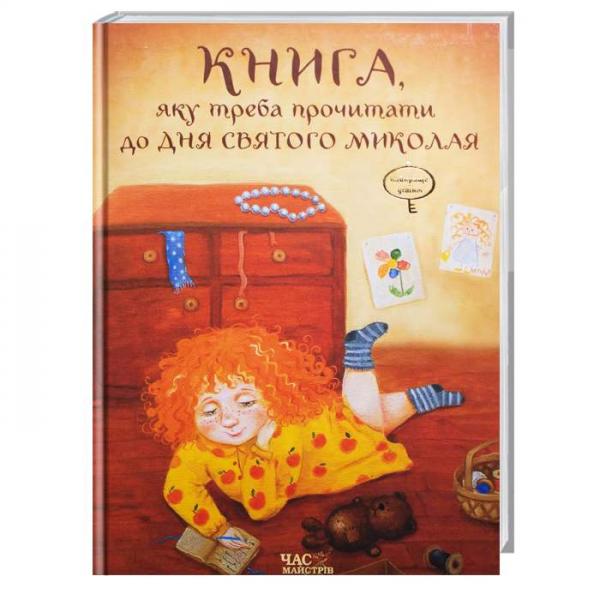 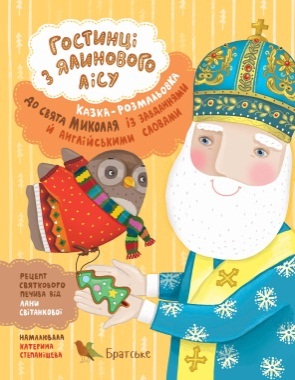 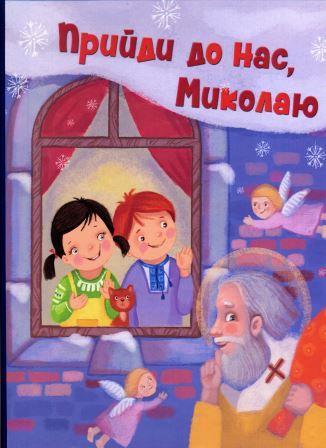 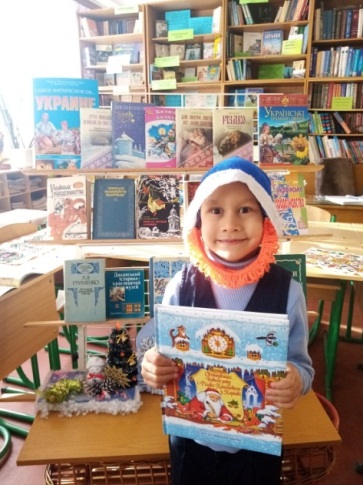 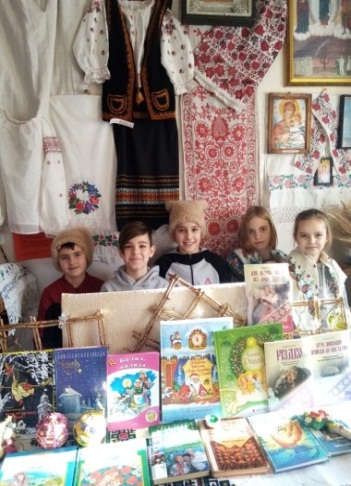 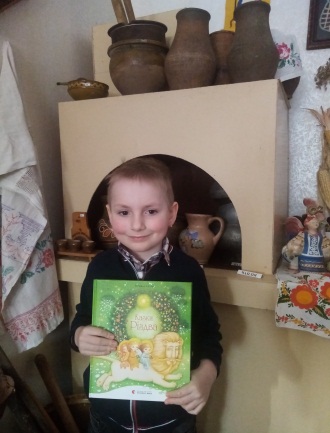 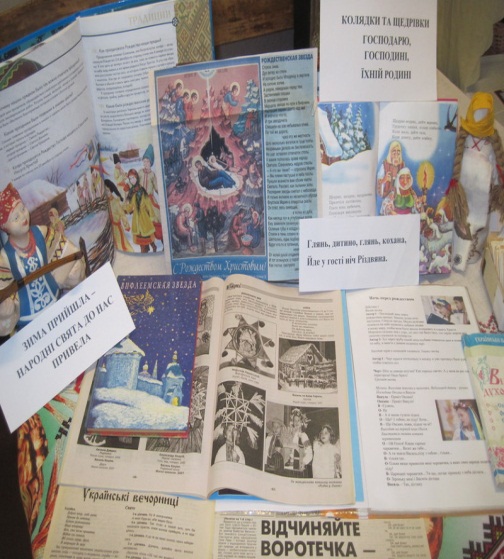 Різдвяна книжкова виставка «Ярмарок українських звичаїв»